Его ро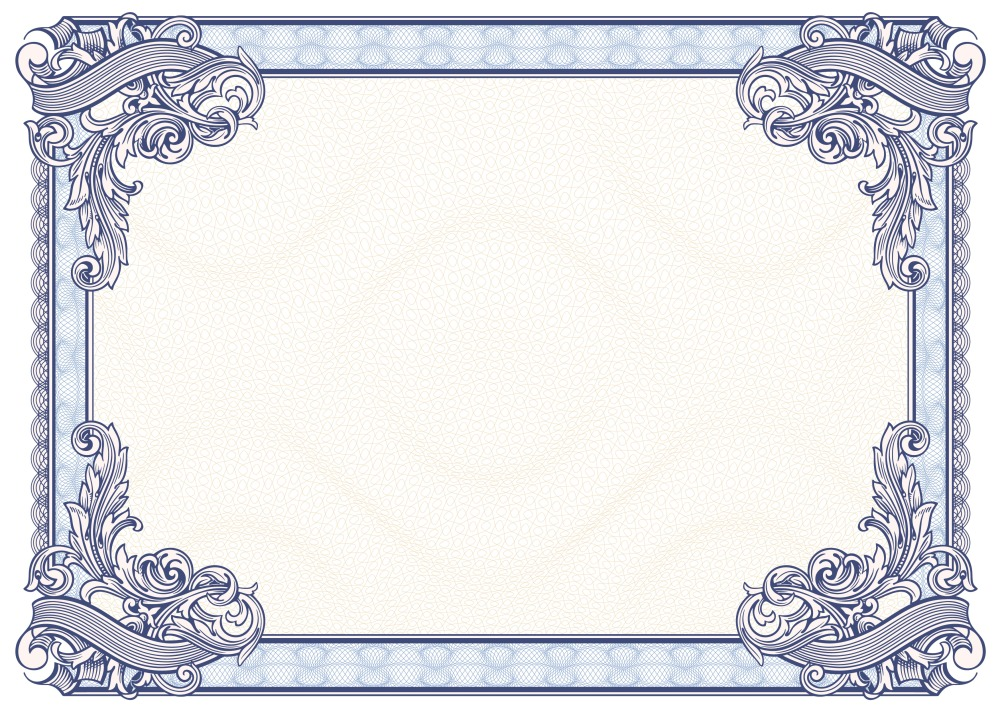 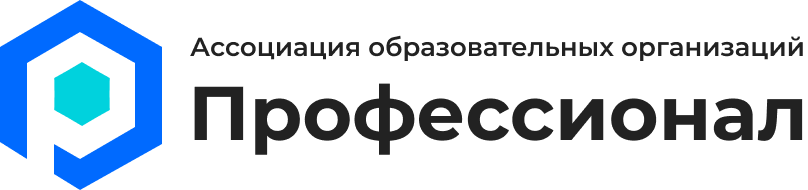 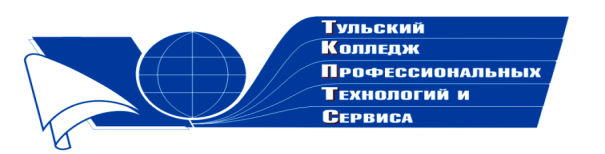 Государственное профессиональноеобразовательное учреждение  Тульской области «Тульский колледж профессиональных технологий и сервиса»ДипломНаграждается Радевич Любовь Ивановна,занявшая  3 место  в общероссийском заочном конкурсе «Коллекция педагогического мастерства и творчества» с разработкой «Методические указания  для  выполнения  лабораторно-практической работы по МДК 02.01Теоретические основы конструирования швейных изделий» в номинации «Методические рекомендации, разработки для студентов и преподавателей»   Директор ГПОУ ТО       «ТКПТС»                                     С.С. Курдюмов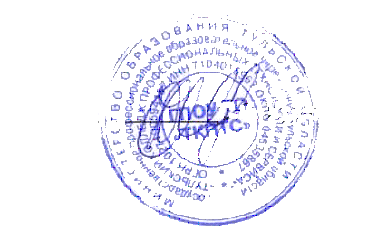 2020 год